АППАРАТНАЯ КОСМЕТОЛОГИЯКЛАССИЧЕСКАЯ КОСМЕТОЛОГИЯМассажиУХОД ЗА ТЕЛОМКОСМЕТОЛОГИЯ ДЛЯ МУЖЧИНПРОЦЕДУРЫ  УХОДАКОМПЛЕКСНОЕ ПРЕДЛОЖЕНИЕСПЕЦИАЛЬНОЕ ПРЕДЛОЖЕНИЕ: 
ДЛЯ НЕЕ:ДЛЯ НЕГО:Название процедурыОписаниеДлит-ть
(мин)Цена
NIS1.Профессиональная аппаратная диагностика кожи лицаВ диагностику входит:
Структура кожи. Уровень выделения себума. Отшелушивание. Величина пор. Ширина и глубина морщин. Уровень увлажнения.45’2552.Quadro - технология обновления и омоложения кожи.4 эксклюзивные медико-эстетические неинвазивные технологии безинъекционной мезотерапии в одном аппарате!
Динамический пилингЭлектромезопорацияOxi-спрейY - ионолифтинг30’ (mini)50’80’+ зона декольте
                4005856203.RF Body (Безоперационный лифтинг кожи тела) Безоперационной метод подтяжки кожи и коррекции целлюлита с результатами, заметными уже после первой процедуры.                                                            25’
1 зона4004.RF Face(Безоперационный лифтинг лица) Показан тем, кто хочет вернуть четкий контур своему лицу, избавиться от «обвисших» щек, морщинок вокруг глаз  и  просто  улучшить  общее состояние кожи лица.                                                                                                                                                        25’4405.«IONO CARE» Аэроионотерапия 
(лицо)Аппарат для осуществления кислородной терапии использует очищенный и обогащенный кислородом воздух. Благодаря новейшей технологии IONO CARE передает активный обогащенный кислород непосредственно в клетки организма, наполняя его силой. 30’3906.Jet терапия 
 (Голова)
Питание и восстановление волос путем стимуляции волосяных фолликул. Способствует укреплению и лечению при различных дермаитологических заболеваниях, включая алопецию и себорею. Препараты содержат натуральные компоенты.
30’3907.Jet терапия(Ногти)Укрепление ногтей, лечение ногтевого псориаза20’3608.Комплекс «Афродита» - пилинг, ультразвуковая чистка лица, маска, массаж лица 
Бережное очищение эпидермиса и пор                    с помощью ультразвуковых волн. После проведения этой процедуры сужаются поры, улучшаются тургор и цвет лица. Процедура подходит людям любого возраста и любого типа кожи.
60’350Процедуры красоты Процедуры красоты Длит-тьЦена (NIS)1.Комплекс «Клеопатра де люкс» - пилинг, маска по типу кожи, массаж лицаКомплекс «Клеопатра де люкс» - пилинг, маска по типу кожи, массаж лица45’2352.Чистка кожи лицаЧистка кожи лица50’2803.“Утро Клеопатры” – легкий пилинг, маска по типу кожи, массаж лица“Утро Клеопатры” – легкий пилинг, маска по типу кожи, массаж лица30’170
КОСМЕЦЕВТИКА КЛАССА ПРЕМИУМ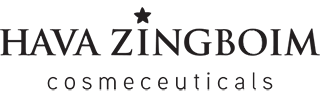 Революционный состав препаратов и уникальный метод доставки ингредиентов в глубокие слои кожи обеспечили популярность и высокую конкурентоспособность медицинской косметики Hava Zingboim.
* Все процедуры только после консультации косметолога.
КОСМЕЦЕВТИКА КЛАССА ПРЕМИУМРеволюционный состав препаратов и уникальный метод доставки ингредиентов в глубокие слои кожи обеспечили популярность и высокую конкурентоспособность медицинской косметики Hava Zingboim.
* Все процедуры только после консультации косметолога.
КОСМЕЦЕВТИКА КЛАССА ПРЕМИУМРеволюционный состав препаратов и уникальный метод доставки ингредиентов в глубокие слои кожи обеспечили популярность и высокую конкурентоспособность медицинской косметики Hava Zingboim.
* Все процедуры только после консультации косметолога.
КОСМЕЦЕВТИКА КЛАССА ПРЕМИУМРеволюционный состав препаратов и уникальный метод доставки ингредиентов в глубокие слои кожи обеспечили популярность и высокую конкурентоспособность медицинской косметики Hava Zingboim.
* Все процедуры только после консультации косметолога.
КОСМЕЦЕВТИКА КЛАССА ПРЕМИУМРеволюционный состав препаратов и уникальный метод доставки ингредиентов в глубокие слои кожи обеспечили популярность и высокую конкурентоспособность медицинской косметики Hava Zingboim.
* Все процедуры только после консультации косметолога.1.Anti-agingPreventecАнтивозрастная процедура. Благодаря системе двухуровнего проникновения и воздействию активных ингредиентов (гликолевая кислота, витамины А, Е, С, РР, липоевая кислота, трипептид меди, DMAE) процедура останавливает процесс старения кожи, улучшает цвет лица, неагрессивно способствует обновлению кожи, а также оказывает эффект лифтинга.  50’4702.Anti-agingBiomemеtic(30 лет +)Процедура Biomematic рекомендуется при первых признаках увядания кожи: провисание кожи, морщины и пр.
В процедуру входят: Гиалуроновая кислота, кислотный пилинг, компрлекс жирных кислот Omega 3-6-9, 16 пептидов, омолаживающая маска для глаз, «золотая» маска: (эффект лифтинга +вит С, вит Е). Комплекс активных веществ маски стимулирует выработку коллагена и делает кожу более упругой, предотвращает потерю влаги на клеточном уровне, восстанавливает сияние. Эластичность и свежесть кожи.
Biomimetec - линия месяца в журнале "Атмосфера красоты"!50’5003.Anti-ACNE

- гормональное
- подростковое
Лечебная процедура при подрастковом и гормональном ACNE, без гормонов и антибиотиков!50’4704.Décolleté
Уникальная процедура по уходу в области шеи и декольте. Улучшает упругость кожи. Эффект ботокса. 
50’4705.Щелочной пилингПилинг с уникальными биологическими эффектами: активно стимулирует регенерацию кожи, укрепляет ее структуру, проводит детоксикацию, улучшает проникновение кислорода и питательных веществ. Процедура не вызывает шелушения, обеспечивает красивый немедленный и накопительный омолаживающий результат.50’	470Шведский классический массажОбщий массаж с маслом/кремом. Стимулирует кровообращение и улучшает работоспособность мышц30’ 
(спина, ноги)50’
190280Медицинский массажМассаж фокусируется на конкретных болевых областях хронического или временного характера30’50’220280Спортивный массажГлубокий массаж50’320Массаж «Антистресс»Расслабляющий и успокаивающий массаж для всего тела - от головы до ног60’330Массаж «Комбо»Сочетание различных техник массажа, подходящих именно Вам  (по выбору массажиста)60’330Ароматический массажМассаж с концентрированными, натуральными, ароматическими маслами. Терапевт подбирает масло в соответствии с Вашими личными предпочтениями30’50’190280Массаж горячими камнямиДревний уникальный массаж с использованием горячих камней60’350Тайский массажМассаж, основанный на позах йоги. Улучшает циркуляцию энергии через меридианы.60’350ШиацуТочечный массаж, улучшает равновесие энергетического потока, способствует гармонии тела и души.60’350РефлексотерапияВоздействие на рефлекторные зоны стопы, отвечающие за работу конкретного органа или части тела.30’50’190280Массаж головыРасслабляющий массаж головы 30’190Массаж шеи и плечКлассический массаж воротниковой зоны для облегчения боли хронического характера30’180Массаж«Усталые ноги»Массаж ног (до колена)30’200КинезиотерапияСпособствует снятию мышечного напряжения, нормализует работу опорно-двигательного аппарата, снимает стресс и ускоряет процесс восстановления после болезни.50’3801.Солевой пилингОчищение тела с использованием масел и соли Мертвого моря30’1902.Кофейный пилинг
Очищение тела от ороговевших частичек кожи. Улучшает циркуляцию крови и, как следствие, обеспечивает антицеллюлитный и лифтинговый эффект.  
30’2103.Водорослевое обертывание
Водоросли богаты минералами, содержат Бета-каротин и органические элементы, которые способствуют обновлению новых клеток и увлажнению. Антиоксидант. Эффект лифтинга.
30’2304.Обертывание минеральной грязью Мертвого моряТеплое обертывание с богатой минералами грязью Мертвого моря30’1905.Обертывание минеральной грязью и водорослямиКомбинированный эффект лечебной грязи и водорослей
30’2606.Аппликации минеральной грязьюЧастичное обертывание минеральной грязью30’1207.Холодное грязевое обертывание на ногиХолодное грязевое обертывание 
(от ступней к колену)
30’1008.Обертывание Алое ВераУспокаивает боль от ожогов. Питает, увлажняет и смягчает кожу.30’1909.«АНТИЦЕЛЛЮЛИТ»
(Кофейный пилинг
+
Водорослевое обертывание)Очищение + подтяжка60’390ИнгаляцияИнгаляция нибулайзером с препаратами согласно показаниям20’150Аппаратный пилинг тела (при псориазе)Продувание бляшки. Пилинг выполняется по бляшкам. Регенерация и отшелушивание30’
50’300
4501.Уход за лицом:Пилинг, массаж лица, маскаПриятная процедура для Вашего удовольствия30’2352.Пилинг, ультразвуковая чистка лица, массаж лица, маскаУбирает отеки и мешки под глазами, разглаживает морщины.60’3501. Маникюр60’1602.Медицинский педикюр60’1503.Маникюр + педикюр 150’3004.Окраска и коррекция бровей30’901.Грязевое обертывание + 30 мин массаж70’3202.Солевой скраб + обертывание минеральной грязью70’3203.Солевой скраб + обертывание водорослями60’3604.Солевой пилинг + увлажнение50’2601.Кофейный пилинг
Массаж «Анти-стресс»
Анти-эйджинг (лицо) 150’7901.Массаж горячими камнями
Процедуры для лица – специально для мужчин130’690